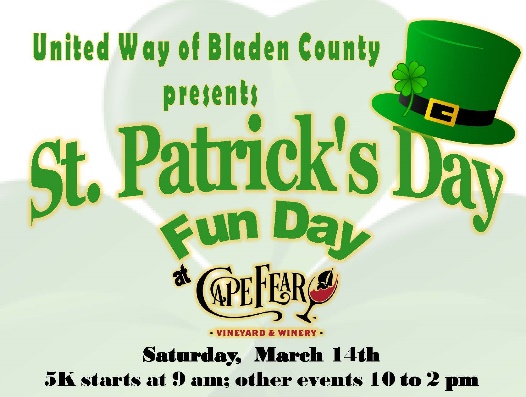 Sponsorship FormNAME of Sponsoring Business  __________________________________________________________Contact Person: ___________________________ Phone: _______________Address: _________________________________________________________City: __________________________ State:  __________ Zip:  _____________Email: _________________________________________LEVELS of Sponsorship – CHOOSE ONE____  PLATINUM   $500 					_____ GOLD  $250______ SILVER  $100 						_____ BRONZE  $50______ Vendor Space only $30(ALL Sponsors over $100 receive t-shirt listing and VENDOR space)Do you intend to set up a vendor tent space?  _______________CHECKS PAYABLE to United Way of Bladen County. Mail to:  PO BOX 2636 Elizabethtown, NC  28337Contact Stacie Kinlaw for detailsStacie_kinlaw@ncsu.edu (910) 862-4591